Муниципальное бюджетное общеобразовательное учреждение«Степановская средняя общеобразовательная школа»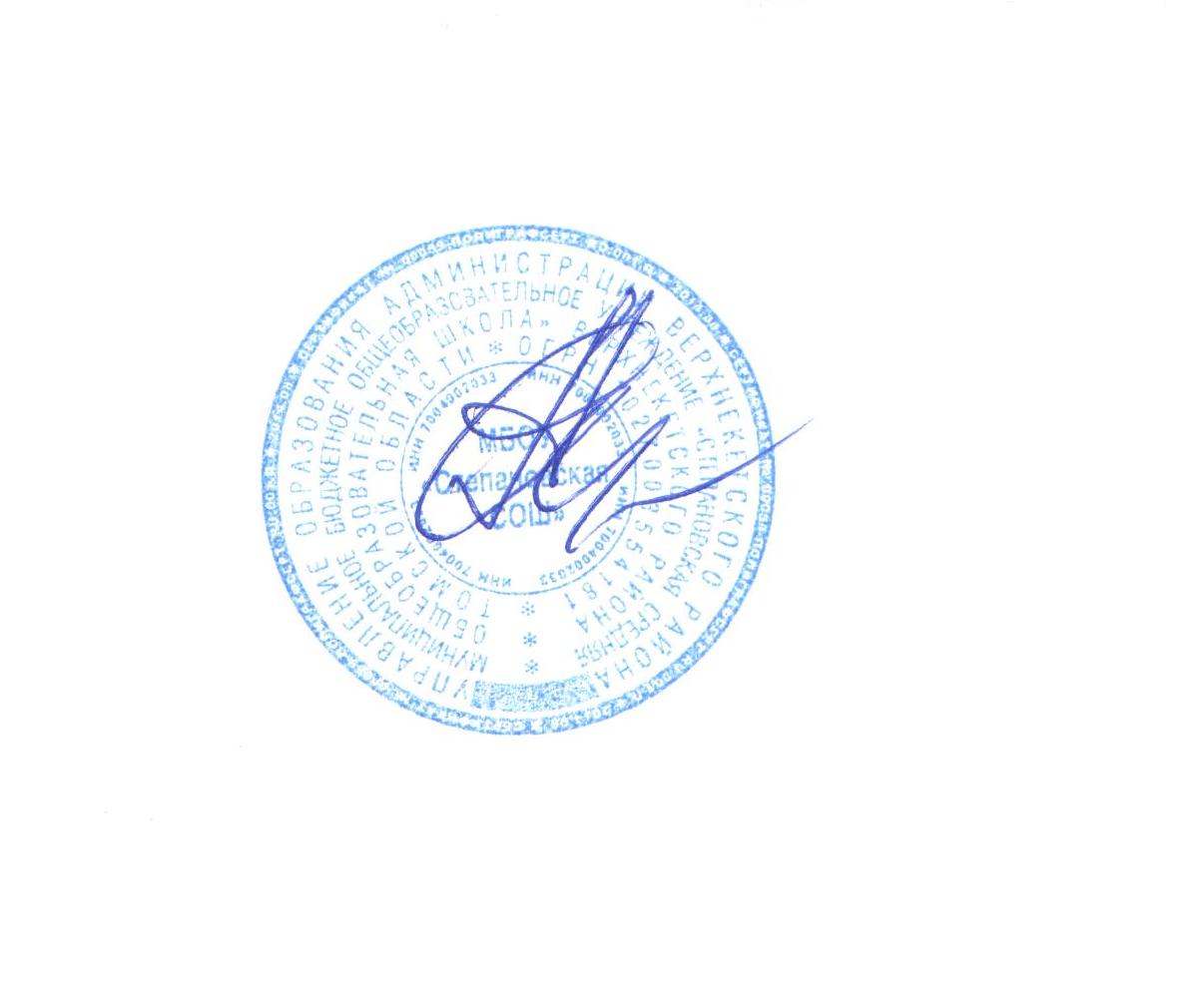 УТВЕРЖДАЮдиректорМБОУ «Степановская СОШ»_______    А.А. Андреев	 Приказ  от 29.08 2017 г.  № 107РАБОЧАЯ ПРОГРАММАпо английскому языку5 класс                                                                                     Количество часов - 102Составитель рабочей программы учитель:Арышева Елена Константиновна2017Пояснительная запискаДанная программа предназначена для обучения школьников английскому языку на основе линии УМК «Мир английского языка» авторов Кузовлева В.П., Лапа Н.М., Перегудовой Э.Ш. и др., (издательства «Просвещение»).Рабочая программа полностью отвечает требованиям времени, обеспечивает формирование личностных, метапредметных и предметных компетенций, предопределяющих дальнейшее успешное обучение в основной и старшей школе.Рабочая программа по английскому языку для 5 класса составлена в соответствии с правовыми и нормативными документами:-	Федеральный Закон «Об образовании в Российской Федерации» (от 29.12. 2012 г. № 273-ФЗ);-	Федеральный Закон от 01.12.2007 г. № 309 (ред. от 23.07.2013 г.) «О внесении изменений в отдельные законодательные акты Российской Федерации в части изменения и структуры Государственного образовательного стандарта»;-	Приказ Минобразования России от 05.03.2004 г. № 1089 «Об утверждении федерального компонента государственных образовательных стандартов начального общего, основного общего и среднего (полного) общего образования»;-	Приказ Минобразования России от 09.03.2004 г. № 1312 «Об утверждении федерального базисного учебного плана и примерных учебных планов для образовательных учреждений Российской Федерации, реализующих программы общего образования»;-	Приказ Министерства образования и науки Российской Федерации от 31 декабря 2015 г. № 1578 «О внесении изменений в федеральный государственный образовательный стандарт среднего общего образования, утвержденный приказом Министерства образования и науки Российской Федерации от 17 мая 2012 г. № 413».Федеральный базисный план отводит 102 часов для образовательного изучения      английского языка в 5 классе из расчёта 3  часа  в неделю.УМК:1.Федеральный государственный образовательный стандарт среднего  общего образования: текст с изм. и доп. на 2011 г. ∕ М-во образования и науки Рос. Федерации. – М.: Просвещение, 2011.2. В.П. Кузовлев  Английский язык. Рабочие программы. Предметная линия учебников В. П. Кузовлева. 2-11 классы: пособие для учителей общеобразоват. учреждений ∕ В.П. Кузовлев, Н.М. Лапа, Э. Ш. Перегудова. – М.: Просвещение, 2011. 3.Учебник (Student’s Book) для общеобразовательных организаций. - В. П. Кузовлев, Н. М. Лапа, И. П. Костина и др. Английский язык. 5 класс -4-е изд.- М.: Просвещение, 2015.-207с.4.Рабочая тетрадь для общеобразовательных организаций к учебнику В. П. Кузовлева, Н. М. Лапа, И. П. Костиной и др. Английский язык. 5 класс. – 4-е изд.-М.: Просвещение, 2015.-143с.5. Английский язык. Книга для учителя. 5 класс: пособие для общеобразоват. учреждений / [В. П. Кузовлев, Н. М. Лапа, И. П. Костина и др.]; Рос. Академ. Наук, Рос. Акад. Образования, изд-во «Просвещение». – М.: Просвещение, 2012. – 223 с. 6. Грамматика английского языка. Проверочные работы: 5 класс: К учебнику В. П. Кузовлева и др. «English-5» / Е. А. Барашкова. – М.: Издательство «Экзамен», 2006.-32 с.7. Электронное приложение (CD MP3).Цели и задачи программыНа этой ступени совершенствуются приобретённые ранее знания, навыки, умения, увеличивается объём использования языка и речевых средств, улучшается практическое владение языком, возрастает степень самостоятельности его использования.Основные цели и задачи обучения английскому языку (АЯ) в основной школе в рамках данного курса направлены на:-формирование у учащихся более глубокого представления о роли и значимости АЯ в жизни современного человека и поликультурного мира, приобретение нового опыта использования АЯ как средства межкультурного общения, как инструмента познания мира и культуры других народов;-дальнейшее развитие гражданской идентичности, чувства патриотизма и гордости за свой народ, свой край, свою страну и осознание своей этнической и национальной принадлежности через изучение языков и культур, общепринятых человеческих и базовых национальных ценностей;-дальнейшее развитие активной жизненной позиции. Учащиеся основной школы должны иметь возможность обсуждать актуальные события из жизни, свои собственные поступки и поступки своих сверстников, выражать своё отношение к происходящему, обосновывать собственное мнение, что будет способствовать их дальнейшей социализации и воспитанию граждан России;-дальнейшее формирование коммуникативной компетенции, то есть способности и готовности общаться с носителями языка на уровне своих речевых возможностей и потребностей в разных формах: устной (говорение и аудирование) и письменной (чтение и письмо). У учащихся продолжится работа по расширению лингвистического кругозора, у них углубится представление о строе изучаемого языка и его основных отличиях от родного языка;-дальнейшее развитие основ коммуникативной культуры. Учащиеся научатся ставить и решать более сложные коммуникативные задачи, адекватно использовать более широкий диапазон речевых и неречевых средств общения, на новый уровень развития поднимется способность соблюдать речевой этикет, быть вежливыми и доброжелательными речевыми партнерами;-продолжение формирования уважительного отношения к чужой (иной) культуре через знакомство с культурой англоязычных стран;-формирование более глубокого осознания особенностей культуры своего народа;-дальнейшее развитие способности представлять на АЯ родную культуру в письменной и устной форме общения; -достижение более высокого уровня положительной мотивации и устойчивого учебно-познавательного интереса к предмету «Иностранный язык», на дальнейшее развитие необходимых УУД и специальных учебных умений (СУУ). Должен осуществиться переход от приобретённого в начальной школе умения выполнять наиболее рациональным способом различные виды учебных заданий к учебной деятельности с элементами самообразования и саморазвития.Общая характеристика предметаАнглийский язык (АЯ) наряду с русским языком и литературным чтением входит в предметную область «филология». В настоящее время обучение АЯ рассматривается как одно из приоритетных направлений модернизации современного школьного образования, что обусловлено целым рядом причин.Коренным образом изменился социальный статус «английского языка» как учебного предмета. Цивилизационные изменения общепланетарного масштаба (глобализация, поликультурность, информатизация, взаимозависимость стран и культур) в совокупности с переменами, произошедшими в последние десятилетия внутри страны (изменение социально-экономических и политических основ российского государства, открытость и интернационализация всех сфер общественной жизни, расширение возможностей международного и межкультурного общения, необходимость интеграции в мировое сообщество), привели к возрастанию роли иностранного языка в жизни личности, общества и государства. Из предмета, не имевшего реального применения и находившегося в сознании учащихся на одном из последних мест по степени значимости, АЯ превратился в средство, реально востребованное личностью, обществом и государством.Стало очевидно, что существование и успешное развитие современного общества возможно только при определенном уровне иноязычной грамотности его членов. Иноязычная грамотность способствует:-повышению конкурентоспособности государства, перестройке экономики внутри страны (самый большой барьер при осуществлении совместных международных проектов, создании совместных предприятий – языковой и культурный);-вхождению, интеграции государства в мировое экономическое и культурное сообщество;-доступу к информационной «вселенной» и новейшим информационным технологиям.АЯ является важнейшим средством воспитательного воздействия на личность. Будучи частью, инструментом культуры, АЯ формирует личность человека через заложенные в языке видение мира, менталитет, отношение к людям и т.п., то есть через культуру народа, пользующегося данным языком как средством общения.АЯ открывает непосредственный доступ к огромному духовному богатству другого народа, повышает уровень гуманитарного образования ученика, способствует будущему вхождению в мировое сообщество благодаря воспитанию уважения к иным культурам. Знакомство с культурой народа (народов) изучаемого языка способствует более глубокому осознанию своей родной культуры, воспитанию патриотизма и интернационализма. Знание ИЯ и культуры устраняет барьеры недоверия, дает возможность нести и распространять свою культуру, создавать положительный образ своей страны за рубежом.Школьники овладевают рациональными приемами изучения АЯ и универсальными учебными действиями (УУД): пользоваться различными словарями и другой справочной литературой, находить информацию в Интернете, использовать электронные образовательные ресурсы, ориентироваться в информационно-образовательной среде и т.д.Обучение межкультурному общению способствует:  -формированию активной жизненной позиции учащихся. На уроках ИЯ они получают возможность обсуждать актуальные проблемы и события, свои собственные поступки и поступки своих сверстников, учиться выражать свое отношение к происходящему, обосновывать собственное мнение. Все это облегчает их дальнейшую социализацию;  -развитию коммуникативной культуры. Школьники учатся технике общения, овладевают речевым этикетом, стратегией и тактикой диалогического и группового общения, учатся быть вежливыми, доброжелательными речевыми партнерами;  -общему речевому развитию учащихся. Они учатся более осознанно и внимательно относиться к выбору способов и средств для выражения своих мыслей, совершенствуют умение планировать свое речевое поведение, ставить и решать коммуникативные задачи, развивать способность адекватно использовать имеющиеся речевые и неречевые средства общения; -воспитанию внимательного отношения к тексту, формируя вдумчивого чтеца – качество, присущее каждому культурному человеку;  -расширению филологического кругозора через осознание особенностей своего мышления. На основе сопоставления иностранного языка с родным происходит уяснение того, что существуют разные способы выражения и оформления мыслей. «Английский язык» как учебный предмет готовит учеников к успешной социализации после окончания образовательного учреждения, учит успешно выстраивать отношения с другими людьми, работать в группе и коллективе. Владение общением на АЯ стало сегодня одним из условий профессиональной компетенции специалиста, поскольку знание АЯ может существенно повлиять на его образовательные и самообразовательные возможности, выбор профессии и перспективу карьерного роста.Ценностные ориентиры содержания учебного предмета «английский язык»Одним из результатов обучения английскому языку является осмысление и присвоение учащимися системы ценностей. 1. Воспитание гражданственности, патриотизма, уважения к правам, свободам и обязанностям человека.Ценности: любовь к России, к своему народу, к своей малой родине, к родному языку; закон и правопорядок; свобода и ответственность. 2. Воспитание нравственных чувств и этического сознания.Ценности: нравственный выбор; справедливость; милосердие; честь; достоинство; любовь; почитание родителей;  забота о старших и младших. 3. Воспитание трудолюбия, творческого отношения к учению, труду, жизни.  Ценности: трудолюбие; творчество; познание; целеустремленность; настойчивость в достижении целей;  ответственность; бережливость. 4. Формирование ценностного отношения к здоровью и здоровому образу жизни.Ценности: здоровье физическое, здоровье социальное (здоровье членов семьи и школьного коллектива), активный, здоровый образ жизни. 5. Воспитание ценностного отношения к природе, окружающей среде (экологическое воспитание).Ценности: жизнь; родная земля; окружающий мир; экология.6. Воспитание ценностного отношения к прекрасному, формирование представлений об эстетических идеалах и ценностях (эстетическое воспитание).Ценности: красота; гармония; духовный мир человека; художественное творчество. 7. Воспитание уважения к культуре народов англоязычных стран. Ценности: культура и язык народов англоязычных стран, толерантность, интернационализм.Содержание учебного предметаТематическое планированиеКалендарно-тематическое планирование по английскому языку для  5 класса УМК “English 5” Авторы: В. П. Кузовлев, Э.Ш. Перегудова, О.В. Дуванова, О.В. Стрельникова (рассчитано на 3 часа в неделю, спланировано 95 уроков, 7 резервных).Планируемые результаты освоения учебного предметаи система их оценки	Личностные результаты	Познавательный (социокультурный) аспект как средство достижения личностных результатов.Главной целью социокультурного аспекта является духовное совершенствование учащихся на основе осознания своей культуры через контекст культуры иноязычных стран. Таким образом, реализация социокультурного аспекта работает главным образом на достижение личностных результатов.Социокультурное содержание. УМК в плане достижения личностных результатов позволяет учащимся:1) познакомиться с достопримечательностями и традициями стран, с разными сферами жизни зарубежных сверстников; персонажами детских литературных произведений, песнями и стихотворениями для детей; с образцами классической и современной художественной литературы;2) продолжить овладение умениями представлять родную культуру на английском языке, находить сходства и различия в культуре своей страны и культуре стран изучаемого языка;3) научиться использовать английский язык для удовлетворения личных познавательных интересов через получение новых сведений;4) развивать умения вести себя соответственно нормам, принятым в США и Великобритании.Предметные результатыПятиклассником основной школы будут достигнуты следующие предметные результаты:коммуникативные умения в основных видах речевой  деятельности:Говорение. Ученик научится:– начинать, поддерживать и заканчивать разговор;– расспрашивать собеседника и отвечать на его вопросы;– переходить с позиции спрашивающего на позицию отвечающего и наоборот;– соблюдать правила речевого этикета;– кратко высказываться на заданную тему, используя изученный речевой материал в соответствии с поставленной коммуникативной задачей;– делать сообщения на заданную тему на основе прочитанного/услышанного;- делать сообщения по результатам выполнения проектной работы;-кратко излагать результаты проектной работы.Ученик должен усвоить 108 новых лексических единиц.Ученик получит возможность научиться:- вести диалог-расспрос, диалог этикетного характера, диалог — обмен мнениями, диалог — побуждение к действию(5—6 реплик с каждой стороны); - в монологической речи — использовать основные коммуникативные типы речи: описание, сообщение, характеристику, рассказ(8—10 фраз).Аудирование.Ученик научится:- в ходе прослушивания аутентичных текстов учащиеся знакомятся с новым лексическим и грамматическим материалом;- полностью понимать речь учителя и одноклассников, а также несложные аутентичные аудио- и видеотексты, построенные на изученном речевом материале (полное понимание прослушанного);- понимать основное содержание несложных аутентичных аудио- и видеотекстов, содержащих небольшое количество незнакомых слов, используя контекстуальную, языковую, иллюстративную и другие виды догадки (понимание основного содержания);- выборочно понимать прагматические аутентичные аудио- и видеотексты, выделяя значимую (нужную) информацию, не обращая при этом внимание на незнакомые слова, не мешающие решению коммуникативной задачи (понимание необходимой / конкретной информации);-соотносить содержание услышанного с личным опытом;-делать выводы по содержанию услышанного;-выражать собственное мнение по поводу услышанного.Чтение.Ученик научится:-уметь самостоятельно выбирать адекватную стратегию чтения в соответствии с коммуникативной задачей и типом текста:- читать с целью понимания основного содержания;-читать с целью полного понимания содержания на уровне значения и  на уровне смысла;-читать с извлечением конкретной информации;Ученик получит возможность научиться:-догадываться о значении неизвестных слов (по аналогии с русским языком, по словообразовательным элементам, контексту); выбирать значение многозначного слова, подходящее по контексту; определять внутреннюю организацию текста; представлять информацию в форме, отличной от ее первоначального вида; выражать свое отношение к прочитанному; соотносить информацию с личным опытом; переводить; пользоваться словарями и лингвострановедческими справочниками.Письмо.Ученик  научится:-правильно списывать, выполнять лексико-грамматические упражнения, делать записи (выписки из текста) и  подписи к рисункам, выполнять письменные проекты. Кроме этого, они учатся строить собственные письменные высказывания с опорой на образец, писать письмо личного характера с употреблением формул речевого этикета, принятых в стране изучаемого языка, писать электронные (интернет) сообщения.Грамматические навыки.Ученик получит возможность:-усвоить новые грамматические явления, такие, как: наречия образа действия, модальные глаголы have to, may/might, must, Present Perfect (with this week, since, for, just, yet, ever), Past Progressive, Present Progressive in the future meaning и др.-знать функциональные и формальные особенности изученных грамматических явлений (видовременных форм личных глаголов, модальных глаголов и их эквивалентов, артиклей, существительных, степеней сравнения прилагательных и наречий, местоимений, числительных, предлогов).Метапредметные результатыРазвивающий аспект как средства достижения метапредметных результатов.Содержание развивающего аспекта в 5 классе включает в себя:1.	Дальнейшее формирование положительного отношения к учебному предмету и более устойчивой мотивации к изучению АЯ;2.	Развитие языковых и речемыслительных способностей, психических функций и процессов;3.	Развитие универсальных учебных действий (УУД) и специальных учебных умений (СУУ)..Основной инструментарий для оценивания результатовКритерии оценивания письменных работ:Оценка за письменные работы (контрольные работы, тестовые работы) вычисляется исходя из процента правильных ответов:Критерии оценки за письменную работу (словарный диктант):Отметка – ошибки:«2» - 8 и более«3» - 4/7«4» - 2/3«5» - 0/1Критерии оценки творческих письменных работ (письма, проектные работы, в т. ч. в группах):2. Критерии оценки устных развёрнутых ответов (монологические высказывания, диалоги, проектные работы, в т. ч. в группах):3.Критерии оценки овладения чтением:Основным показателем успешности овладения чтением является степень извлечения информации из прочитанного текста. В жизни мы читаем тексты с разными задачами по извлечению информации. В связи с этим различают виды чтения с такими речевыми задачами как понимание основного содержания и основных фактов, содержащихся в тексте, полное понимание имеющейся в тексте информации и, наконец, нахождение в тексте или ряде текстов нужной нам или заданной информации. Поскольку практической целью изучения иностранного языка является овладение общением на изучаемом языке, то учащийся должен овладеть всеми видами чтения, различающимися по степени извлечения информации из текста: чтением с пониманием основного содержания читаемого (ознакомительным), чтением с полным пониманием содержания, включая детали (изучающее чтение) и чтением с извлечением нужной либо интересующей читателя информации (просмотровое). Совершенно очевидно, что проверку умений, связанных с каждым из перечисленных видов чтения, необходимо проводить отдельно.	3. 1 Чтение с пониманием основного содержания прочитанного (ознакомительное):3. 2 Чтение с полным пониманием содержания (изучающее):3. 3 Чтение с нахождением нужной информации (просмотровое):Материально – техническое обеспечениеД – демонстрационный экземпляр (1 экз., кроме специально оговоренных случаев),К – полный комплект (исходя из реальной наполняемости класса),П – комплект, необходимый для практической работы в группах, насчитывающих по несколько учащихся (6-7 экз.).№ п/п	Наименование раздела/темыКол-во часовСодержаниеХарактеристика деятельности учащихся1«Let’s make friends!»«Давайте дружить»11Знакомство. Увлечения, хобби. Мои любимые предметы. Моя семья. Друзья. Как я провёл летоГоворение: Овладевают диалогической формой речи, монологической формой речи.Аудирование: Совершенствуют навыки понимания речи на слух: воспринимают и понимают на слух речь учителя и одноклассников, понимают на слух разные типы текста, соответствующие возрасту и интересам учащихся.Чтение: Совершенствуют технику чтения, учатся читать аутентичные тексты разных жанров и типов с различной глубиной и точностью проникновения в их содержание в зависимости от цели/вида чтения учатся читать с целью понимания основного содержания. Учатся читать с целью извлечения конкретной (запрашиваемой или интересующей) информации. Учатся читать с целью полного понимания содержания на уровне значения смысла и критического осмысления содержания, читают аутентичные тексты разных жанров и типов. Письмо: Совершенствуют навыки орфографии, овладевают стилями письменной речи и функциональными типами письменного текста. Овладевают умениями организовывать письменный текст. Используют письмо как средство овладения другими видами речевой деятельности.Фонетическая сторона речи: Совершенствуют фонематические навыки.2«Rules around us»«Правила вокруг нас»13Правила безопасности нашего класса. Правила для родителей. Наши обязанности в семье.Говорение: Овладевают диалогической формой речи, монологической формой речи.Аудирование: Совершенствуют навыки понимания речи на слух: воспринимают и понимают на слух речь учителя и одноклассников, понимают на слух разные типы текста, соответствующие возрасту и интересам учащихся.Чтение: Совершенствуют технику чтения, учатся читать аутентичные тексты разных жанров и типов с различной глубиной и точностью проникновения в их содержание в зависимости от цели/вида чтения учатся читать с целью понимания основного содержания. Учатся читать с целью извлечения конкретной (запрашиваемой или интересующей) информации. Учатся читать с целью полного понимания содержания на уровне значения смысла и критического осмысления содержания, читают аутентичные тексты разных жанров и типов. Письмо: Совершенствуют навыки орфографии, овладевают стилями письменной речи и функциональными типами письменного текста. Овладевают умениями организовывать письменный текст. Используют письмо как средство овладения другими видами речевой деятельности.Фонетическая сторона речи: Совершенствуют фонематические навыки.3«We must help people around» «Мы должны помогать людям вокруг нас»12Помощь людям вокруг нас.  Внеклассные мероприятия.Говорение: Овладевают диалогической формой речи, монологической формой речи.Аудирование: Совершенствуют навыки понимания речи на слух: воспринимают и понимают на слух речь учителя и одноклассников, понимают на слух разные типы текста, соответствующие возрасту и интересам учащихся.Чтение: Совершенствуют технику чтения, учатся читать аутентичные тексты разных жанров и типов с различной глубиной и точностью проникновения в их содержание в зависимости от цели/вида чтения учатся читать с целью понимания основного содержания. Учатся читать с целью извлечения конкретной (запрашиваемой или интересующей) информации. Учатся читать с целью полного понимания содержания на уровне значения смысла и критического осмысления содержания, читают аутентичные тексты разных жанров и типов. Письмо: Совершенствуют навыки орфографии, овладевают стилями письменной речи и функциональными типами письменного текста. Овладевают умениями организовывать письменный текст. Используют письмо как средство овладения другими видами речевой деятельности.Фонетическая сторона речи: Совершенствуют фонематические навыки.4«Every day and at weekends»«Каждый день и на выходных»12Мой лучший день. Что мне больше всего нравится делать. Достопримечательности Великобритании, США и России.Говорение: Овладевают диалогической формой речи, монологической формой речи.Аудирование: Совершенствуют навыки понимания речи на слух: воспринимают и понимают на слух речь учителя и одноклассников, понимают на слух разные типы текста, соответствующие возрасту и интересам учащихся.Чтение: Совершенствуют технику чтения, учатся читать аутентичные тексты разных жанров и типов с различной глубиной и точностью проникновения в их содержание в зависимости от цели/вида чтения учатся читать с целью понимания основного содержания. Учатся читать с целью извлечения конкретной (запрашиваемой или интересующей) информации. Учатся читать с целью полного понимания содержания на уровне значения смысла и критического осмысления содержания, читают аутентичные тексты разных жанров и типов. Письмо: Совершенствуют навыки орфографии, овладевают стилями письменной речи и функциональными типами письменного текста. Овладевают умениями организовывать письменный текст. Используют письмо как средство овладения другими видами речевой деятельности.Фонетическая сторона речи: Совершенствуют фонематические навыки.5«My favourite celebration»«Мои любимые праздники»14Любимые и местные праздники. Наша классная вечеринка. Необычный праздник.Говорение: Овладевают диалогической формой речи, монологической формой речи.Аудирование: Совершенствуют навыки понимания речи на слух: воспринимают и понимают на слух речь учителя и одноклассников, понимают на слух разные типы текста, соответствующие возрасту и интересам учащихся.Чтение: Совершенствуют технику чтения, учатся читать аутентичные тексты разных жанров и типов с различной глубиной и точностью проникновения в их содержание в зависимости от цели/вида чтения учатся читать с целью понимания основного содержания. Учатся читать с целью извлечения конкретной (запрашиваемой или интересующей) информации. Учатся читать с целью полного понимания содержания на уровне значения смысла и критического осмысления содержания, читают аутентичные тексты разных жанров и типов. Письмо: Совершенствуют навыки орфографии, овладевают стилями письменной речи и функциональными типами письменного текста. Овладевают умениями организовывать письменный текст. Используют письмо как средство овладения другими видами речевой деятельности.Фонетическая сторона речи: Совершенствуют фонематические навыки.6«We’ve had a nice trip to England»«Незабываемая поездка в Англию»16Поездка в Лондон. Незабываемый школьный день. Лучшее, что я сделал в этом году.Говорение: Овладевают диалогической формой речи, монологической формой речи.Аудирование: Совершенствуют навыки понимания речи на слух: воспринимают и понимают на слух речь учителя и одноклассников, понимают на слух разные типы текста, соответствующие возрасту и интересам учащихся.Чтение: Совершенствуют технику чтения, учатся читать аутентичные тексты разных жанров и типов с различной глубиной и точностью проникновения в их содержание в зависимости от цели/вида чтения учатся читать с целью понимания основного содержания. Учатся читать с целью извлечения конкретной (запрашиваемой или интересующей) информации. Учатся читать с целью полного понимания содержания на уровне значения смысла и критического осмысления содержания, читают аутентичные тексты разных жанров и типов. Письмо: Совершенствуют навыки орфографии, овладевают стилями письменной речи и функциональными типами письменного текста. Овладевают умениями организовывать письменный текст. Используют письмо как средство овладения другими видами речевой деятельности.Фонетическая сторона речи: Совершенствуют фонематические навыки.7«My future holiday»«Мои будущие каникулы»10Мои будущие каникулы. Планы на предстоящую неделю. Экскурсия по Лондону. Семейные путешествия.Говорение: Овладевают диалогической формой речи, монологической формой речи.Аудирование: Совершенствуют навыки понимания речи на слух: воспринимают и понимают на слух речь учителя и одноклассников, понимают на слух разные типы текста, соответствующие возрасту и интересам учащихся.Чтение: Совершенствуют технику чтения, учатся читать аутентичные тексты разных жанров и типов с различной глубиной и точностью проникновения в их содержание в зависимости от цели/вида чтения учатся читать с целью понимания основного содержания. Учатся читать с целью извлечения конкретной (запрашиваемой или интересующей) информации. Учатся читать с целью полного понимания содержания на уровне значения смысла и критического осмысления содержания, читают аутентичные тексты разных жанров и типов. Письмо: Совершенствуют навыки орфографии, овладевают стилями письменной речи и функциональными типами письменного текста.  Овладевают умениями организовывать письменный текст. Используют письмо как средство овладения другими видами речевой деятельности.Фонетическая сторона речи: Совершенствуют фонематические навыки.8«My best impressions»«Мои лучшие впечатления»14Путешествие. Популярные туристические места. Известные люди.Говорение: Овладевают диалогической формой речи, монологической формой речи.Аудирование: Совершенствуют навыки понимания речи на слух: воспринимают и понимают на слух речь учителя и одноклассников, понимают на слух разные типы текста, соответствующие возрасту и интересам учащихся.Чтение: Совершенствуют технику чтения, учатся читать аутентичные тексты разных жанров и типов с различной глубиной и точностью проникновения в их содержание в зависимости от цели/вида чтения учатся читать с целью понимания основного содержания. Учатся читать с целью извлечения конкретной (запрашиваемой или интересующей) информации. Учатся читать с целью полного понимания содержания на уровне значения смысла и критического осмысления содержания, читают аутентичные тексты разных жанров и типов. Письмо: Совершенствуют навыки орфографии, овладевают стилями письменной речи и функциональными типами письменного текста. Овладевают умениями организовывать письменный текст. Используют письмо как средство овладения другими видами речевой деятельности.Фонетическая сторона речи: Совершенствуют фонематические навыки.Итого102№Наименование раздела/темыКоличество часовПроектыTest yourselfПромежуточная аттестация1Let’s make friends!Давайте дружить!11112Rules around us.Правила вокруг нас.13113We must help people around. Мы должны помогать людям вокруг нас.12114Every day and at weekends.Каждый день и на выходных.12115My favourite celebrations.Мои любимые праздники.14116We’ve had a nice trip to England.Незабываемая поездка в Англию.16117My future holiday.Мои будущие каникулы.10118My best impressions.Мои лучшие впечатления.1411Итого102781Кол-во часов по плану№ урока. Тема.Цель и задачи урока.Предметное содержание речи.Языковая и речевая компетенции (лексика, грамматика, чтение, аудирование, письмо, говорение).Дата по плануДата фактическая1 четверть(спланировано 21урока,3 резервный)1 четверть(спланировано 21урока,3 резервный)1 четверть(спланировано 21урока,3 резервный)1 четверть(спланировано 21урока,3 резервный)1 четверть(спланировано 21урока,3 резервный)1 четверть(спланировано 21урока,3 резервный)Unit 1Let’s make friends!Давайте дружить!Unit 1Let’s make friends!Давайте дружить!Unit 1Let’s make friends!Давайте дружить!Unit 1Let’s make friends!Давайте дружить!Unit 1Let’s make friends!Давайте дружить!Unit 1Let’s make friends!Давайте дружить!11. Hello! I’m Clare. What’s your name?Здравствуйте! Я Клэр. Как тебя зовут?Социокультурный аспект: знакомство с британскими сверстниками, с их увлечениями и хобби, знакомство с понятиями семейного древа;Развивающий аспект: развитие внимания, памяти, догадки по аналогии с русским языком, по словообразовательным элементам; развитие умения использовать опоры для построения высказывания, пользоваться справочной литературой (лингвострановедческим справочником, грамматическим справочником, словарём);Воспитательный аспект: формирование потребности и способности понимать образ жизни зарубежных сверстников, уважительного отношения к семейной родословной, родителям, членам семьи;Учебный аспект: совершенствование грамматических навыков говорения; развитие умения читать/понимать на слух текст с целью извлечения конкретной информации.Лексический материал: a cousin;Грамматический материал: to be, have got, possessive case.4.094.0912. What do you in your spare time?Что вы делаете в свободное время?Социокультурный аспект: знакомство с тем, как британские сверстники проводят свободное время с друзьями и родителями, с мультфильмами The Simpsons и Rugrats;Развивающий аспект: развитие внимания, памяти, способности к сравнению, сопоставлению, обобщению, классификации, развитие догадки по аналогии с русским языком, по словообразовательным элементам, развитие коммуникабельности;Воспитательный аспект: воспитание потребности в здоровом образе жизни и полезном времяпрепровождении с друзьями и в семье, воспитание потребности и способности к сотрудничеству и взаимопомощи при работе в паре и группе;Учебный аспект: формирование лексических навыков говорения; совершенствование грамматических навыков говорения, развитие умения читать/понимать на слух с целью извлечения конкретной информации.Лексический материал: difficult, either, exciting, a puzzle (do a puzzle), a trip (to take/go on a trip), to take a photo, spare (time);Грамматический материал: Present Simple.6.096.0923. How I spend my summer holidays. Как я провожу летние каникулы.Социокультурный аспект: знакомство с тем, где и как британские дети проводили летние каникулы; с понятиями и реалиями: Brighton, a country fair, a kilt, the Emerald Isle, Ireland, a bagpipe;Развивающий аспект: развитие воображения, умения использовать знаково-символитические средства представления информации для решения коммуникативной задачи, выделять, обобщать и фиксировать нужную информацию, работать в группе, пользоваться грамматическим справочником, использовать исследовательские методы и проводить анализ полученных данных;Воспитательный аспект: формирование потребности и способности понимать образ жизни зарубежных сверстников, уважительного отношения к мнению других людей, воспитание потребности и способности к сотрудничеству и взаимопомощи при работе в паре и группе;Учебный аспект: совершенствование грамматических навыков говорения; развитие умения читать/воспринимать на слух текст с целью полного понимания содержания, извлечения конкретной информации.Лексический материал: ago;Грамматический материал: Past Simple.8.0911.098.0911.0924. Welcome to my school! Добро пожаловать в мою школу!Социокультурный аспект: знакомство с предметами, которые изучают британские сверстники, с распорядком дня и мероприятиями в школе; с правилами написания письма зарубежному другу; осознание своей культуры через контекст культуры англоязычных стран;Развивающий аспект: развитие внимания, зрительной и слуховой памяти, способности к анализу, сравнению, развитие умения использовать в качестве опоры для высказывания речевой образец, работать с англо-русским словарём: находить значение многозначных слов, пользоваться лингвострановедческим справочником, осуществлять словообразовательный анализ, информационный поиск, в том числе с помощью компьютерных средств;Воспитательный аспект: формирование потребности и способности понимать образ жизни и поведение зарубежных сверстников, воспитание стремления к активному участию в жизни класса, школы; Учебный аспект: формирование лексических навыков говорения; совершенствование грамматических навыков говорения, развитие умения читать/понимать на слух текст с целью полного понимания содержания и извлечения конкретной информации, умения читать текст с целью понимания основного содержания.Лексический материал: to compete in, a form, geography, literature, once, technology, a time (three times a week), twice, back (go/be back);Грамматический материал: Future Simple, суффиксы существительных –tion, -ance, -ment.13.0915.0913.0915. I’ve got a new friend. У меня есть новый друг!Социокультурный аспект: знакомство с фактами культуры страны изучаемого языка: an exchange student, Oxford;Развивающий аспект: развитие готовности и способности осуществлять межкультурное общение на английском языке, способности к логическому изложению содержания;Воспитательный аспект: формирование умения вести диалогическое общение с зарубежными сверстниками, воспитание потребности и способности к сотрудничеству и взаимопомощи при работе в паре, привитие навыков аккуратного и вежливого написания писем личного характера;Учебный аспект: развитие речевого умения (диалогическая форма речи); развитие речевого умения (монологическая форма речи), развитие умения воспринимать на слух текст с целью общего и полного понимания содержания.Лексический материал:Грамматический материал:Речевые функции:Оснащение урока:18.0926. Doing a project is interesting! Делать проекты интересно! Социокультурный аспект: развитие умения передавать реалии родного языка на английском языке;Развивающий аспект:  развитие творческих способностей, умения разрабатывать краткосрочный проект (межпредметного характера) и устно его представлять;Воспитательный аспект: формирование мотивации к самореализации в творчестве, стремления выражать себя в различных видах творческой деятельности, развитие умения участвовать в проектной деятельности, формирование потребности в коллективном творчестве, сотрудничестве, готовности оказывать взаимопомощь, воспитание чувства ответственности за совместную работу;Учебный аспект: развитие речевых умений; скрытый контроль сформированности речевых умений.Лексический материал: материал цикла;Грамматический материал: материал цикла.20.0922.0927-8.Test yourselfРазвивающий аспект: развитие умения переключаться с одного вида работы на другой; развитие умения слушать;Воспитательный аспект: воспитание уважительного отношения к одноклассникам; воспитание самостоятельность и ответственности за выполнения работы;Учебный аспект: совершенствование навыков каллиграфии, совершенствование грамматических и лексических навыков; совершенствование навыков чтения.Лексический и грамматический материал: материал прошлых уроков.25.0927.09Unit 2Rules around us.Правила вокруг нас.Unit 2Rules around us.Правила вокруг нас.Unit 2Rules around us.Правила вокруг нас.Unit 2Rules around us.Правила вокруг нас.Unit 2Rules around us.Правила вокруг нас.Unit 2Rules around us.Правила вокруг нас.11. Why do we all follow the rules? Почему мы все следуем правилам?Социокультурный аспект: знакомство с правилами безопасности, принятыми в британских и американских семьях, правилами безопасности во время праздника Хэллоуин и во время святок в России, фактами культуры: the Internet, trick or treating, e-mail;Развивающий аспект: развитие способности к догадке (по словообразовательным элементам, по аналогии с родным языком), развитие чувства языка, зрительной и слуховой памяти, внимания, воображения, творческих способностей, развитие умения работать с письменным/прослушанным текстом: извлекать необходимую информацию, фиксировать нужную информацию, делать выводы;Воспитательный аспект: осознание своей культуры через контекст культуры англоязычных стран, воспитание уважительного отношения  и понимания необходимости правил, существующих в семье, воспитание уважительного отношения к родителям, развитие умения сотрудничать: воспитание готовности к коллективному творчеству;Учебный аспект: формирование лексических навыков говорения; совершенствование произносительных навыков, грамматических навыков чтения и говорения, развитие умения аудировать с целью извлечения конкретной информации.Лексический материал: alone, if;Грамматический материал: для повторения: модальные глаголы  should, must.29.0922. Do you have to do it? Нужно ли вам делать это?Социокультурный аспект: знакомство с правилами, существующими в британской школе, фактами культуры (Earlham School);Развивающий аспект: развитие способности к выведению языковых закономерностей, развитие чувства языка, памяти и таких качеств ума, как логичность и доказательность, развитие воображения, совершенствование умения пользоваться справочными материалами, развитие умения сопоставлять информацию, развитие умения работать в группе, проводить опрос и анализировать полученные данные;Воспитательный аспект: воспитание интереса к изучению культуры англоязычных стран, осознание своей культуры через контекст культуры англоязычных стран, воспитание любви к родной стране, воспитание любознательности, развитие умения сотрудничать, воспитание трудолюбия;Учебный аспект: формирование грамматических навыков говорения; развитие умения аудировать с целью извлечения конкретной информации, совершенствование лексических навыков говорения.Лексический материал: материал, усвоенный на прошлом уроке;Грамматический материал: модальный глагол to have; для повторения: модальные глаголы should. must.2.104.1023.It might be interesting, but … Это должно быть интересно, но …Социокультурный аспект: знакомство  с правилами пользования системой Интернет, принятыми в США И Британии, фактами культуры the Internet, emoticons, e-mail;Развивающий аспект: развитие способности к выведению языковых закономерностей, чувства языка, развитие памяти и таких качеств ум, как логичность и доказательность, развитие воображения, совершенствование умения пользоваться справочными материалами, развитие умения строить логическое суждение (с опорой), осуществлять информационный поиск, в том числе с помощью компьютерных средств;Воспитательный аспект: воспитание уважительного отношения к собеседнику, его взглядам, развитие умения различать хорошие и плохие поступки, стремления не совершать поступки, угрожающие собственной безопасности; Учебный аспект: формирование грамматических навыков чтения и говорения; развитие умения читать, совершенствование лексических навыков говорения.Лексический материал: perhaps, true, useful, join, nickname;Грамматический материал: модальные глаголы may/might, must для выражения различной степени уверенности.6.109.1014. What about going to a café? А как насчёт …?Социокультурный аспект: развитие умения вести себя в соответствии с нормами, принятыми в США и Великобритании: уметь приглашать, принимать приглашение и отказываться от приглашения, объясняя причину, находить сходства и различия  между образом жизни в своей стране, США и Великобритании;Развивающий аспект: развитие чувства языка, памяти, воображения, развитие умения вступать в диалог, адекватно использовать речевые средства для аргументации;Воспитательный аспект: воспитание уважения к родителям, воспитание уважительного отношения к собеседнику, его взглядам;Учебный аспект: развитие умения вести диалог - побуждение к действию и диалог - расспрос; развитие умения аудировать с целью извлечения конкретной информации.Лексический материал: материал, усвоенный на предыдущих уроках; Грамматический материал: материал, усвоенный на предыдущих уроках;Речевые функции: inviting (What about going …? Let’s go …), accepting invitation (OK.), declining invitation (Thank you very much, but I can’t. I am sorry, but …), giving reasons (I have to …, I should …).11.1025. What do you think about rules? Что вы думаете о правилах?Социокультурный аспект: развитие умения передавать реалии родной культуры на английском языке;Развивающий аспект: развитие способности к драматизации, убеждению, развитие воображения, внимания, творческого мышления; совершенствование умения сотрудничать, участвовать в проектной деятельности межпредметного характера, развитие умения осуществлять информационный поиск, в том числе с помощью компьютерных средств;Воспитательный аспект: воспитание чувства ответственности за выполнение задания, развитие умения оказывать взаимопомощь, воспитание готовности к коллективному творчеству;Учебный аспект: развитие речевых умений; скрытый контроль сформированности речевых умений.Лексический материал: материал, усвоенный на предыдущих уроках;Грамматический материал: материал, усвоенный на предыдущих уроках.13.1016.1026-7.Test yourself.Социокультурный аспект: развитие умения представлять свою культуру, умения ориентироваться в аутентичных текстах различной функциональной направленности (письмо и ответ на него), знакомство с нормами пользования Интернетом;Развивающий аспект: развитие способности к самооценке, переключению внимания в упражнениях в различных видах речевой деятельности, развитие умения выполнять задания в тестовых формах;Воспитательный аспект: воспитание самостоятельности, умения сотрудничать: нести индивидуальную ответственность за выполнение задания, развитие умения проявлять дисциплинированность, последовательность, настойчивость в выполнении заданий;Учебный аспект: контроль основных навыков и умений, над которыми велась работа в данном цикле; контроль умения учащихся самостоятельно оценивать себя в разных видах речевой деятельности.Лексический материал: материал цикла;Грамматический материал: материал цикла.18.1020.103РЕЗЕРВНЫЕ УРОКИРЕЗЕРВНЫЕ УРОКИРЕЗЕРВНЫЕ УРОКИРЕЗЕРВНЫЕ УРОКИРЕЗЕРВНЫЕ УРОКИ2 четверть (спланировано 23урока, 1резервный)2 четверть (спланировано 23урока, 1резервный)2 четверть (спланировано 23урока, 1резервный)2 четверть (спланировано 23урока, 1резервный)2 четверть (спланировано 23урока, 1резервный)2 четверть (спланировано 23урока, 1резервный)Unit 3We must help people around.Мы должны помогать людям вокруг нас.Unit 3We must help people around.Мы должны помогать людям вокруг нас.Unit 3We must help people around.Мы должны помогать людям вокруг нас.Unit 3We must help people around.Мы должны помогать людям вокруг нас.Unit 3We must help people around.Мы должны помогать людям вокруг нас.Unit 3We must help people around.Мы должны помогать людям вокруг нас.21. How do you help your neighborhood? Как вы помогаете своему району?Социокультурный аспект: знакомство с организациями, оказывающими помощь пожилым людям, детям и природе (Willing Helpers), программой Farms For City Children;Развивающий аспект: развитие произвольного внимания, произвольной и непроизвольной памяти, умения использовать опоры для построения высказывания, умения пользоваться лингвострановедческим справочником;Воспитательный аспект: воспитание ценностного отношения к природе, окружающей среде (экологическое воспитание, бережное, уважительное отношение к природе и всем формам жизни), воспитание способности осознавать  экологические проблемы, готовности к личному участию в экологических проектах;Учебный аспект: формирование лексических навыков говорения.Лексический материал: to clean up, to collect, to do the shopping, to do tricks, graffiti, a leaf, litter, to pink up, to rake, to sew, to wash off, elderly, local, lonely, a neighbourhood, secondhand, countryside, begin.6.118.1122. What have you done to help people? Что вы сделали, чтобы помочь людям?Социокультурный аспект: знакомство со стихотворением The Good Little Girl by A. A. Milne  и стихотворением Grizzly Bear;Развивающий аспект: развитие способности к выведению языковых закономерностей (правила образования грамматической формы the Present Perfect Tense), умение пользоваться логическими действиями сравнения, анализа, синтеза, развитие умения работать в группе, проводить опрос и анализировать полученные данные; развитие произвольного внимания;Воспитательный аспект: воспитание ценностного отношения к природе, окружающей среде (экологическое воспитание), воспитание уважительного отношения к окружающим людям, готовности прийти на помощь;Учебный аспект:  формирование лексических навыков говорения, формирование грамматических навыков говорения.Лексический материал: лексические единицы предыдущего урока;Грамматический материал: Present Perfect.10.1113.1113. How long have you played the violin? Сколько времени вы играли на скрипке?Социокультурный аспект: знакомство с занятиями детей в свободное время;Развивающий аспект: развитие способности к выявлению  языковых закономерностей (правила образования грамматической формы the Present Perfect Tense), умения пользоваться логическими действиями: сравнение, анализ, развитие произвольного внимания, логического мышления;Воспитательный аспект: мотивация к самореализации в творчестве; стремление выражать себя в различных видах творческой деятельности;Учебный аспект: формирование грамматических навыков говорения.Лексический материал: a choir, a concert, folk, for, a guitar, since, a violin, gymnastics, a pantomime.Грамматический материал: Present Perfect с предлогами since и for.15.1114. We have done it! Мы это сделали?Социокультурный аспект: знакомство с популярными детскими комиксами, играми;Развивающий аспект: развитие способности к выявлению языковых закономерностей (правила образования грамматической формы the Present Perfect Tense),  умения пользоваться логическими действиями: сравнением, анализом, синтезом, развитие произвольного внимания, логического мышления;Воспитательный аспект: осознание знаний и способностей, требуемых для плодотворного сотрудничества, формирование навыков коллективной учебной деятельности;Учебный аспект: формирование грамматических навыков говорения.Лексический материал: everything, ready, already, a decoration, just, preparation, to prepare, yet;Грамматический материал: Present Perfect с наречиями just, yet, already.17.1125. What’s the news? Какие новости?Социокультурный аспект: знакомство с занятиями британских детей в свободное время;Развивающий аспект: развитие умения пользоваться логическими действиями: сравнением, обобщением, развитие таких качеств ума, как самостоятельность, гибкость, доказательность, развитие произвольного внимания;Воспитательный аспект: стремление к совершенствованию  собственной речевой культуры, развитие способности к устранению социальных контактов;	Учебный аспект: развитие речевого умения (диалогическая форма речи).Лексический материал: news, to win, anything;Грамматический материал: the Present Perfect Tense.20.1122.1126. We are ready to help you. Мы готовы вам помочь.Социокультурный аспект: умение передавать реалии родного языка на английском языке;Развивающий аспект: умение самостоятельно ставить цели, планировать пути их достижения, умение выбирать наиболее эффективные способы решения учебных и познавательных задач, решать проблемы творческого и поискового характера, устанавливать рабочие отношения, эффективно сотрудничать и способствовать продуктивной кооперации;Воспитательный аспект: потребность и способность выражать себя в доступных видах творчества (проекты);Учебный аспект: развитие речевого умения.Лексический материал: материал предыдущих уроков цикла;Грамматический материал: материал предыдущих уроков цикла.24.1127.1127-8.Test yourselfРазвивающий аспект: развитие умения переключаться с одного вида работы на другой; развитие умения слушать;Воспитательный аспект: воспитание уважительного отношения к одноклассникам; воспитание самостоятельность и ответственности за выполнения работы;Учебный аспект: совершенствование навыков каллиграфии, совершенствование грамматических и лексических навыков; совершенствование навыков чтения.Лексический и грамматический материал: материал прошлых уроков.29.111.12Unit 4Every day and weekends.Каждый день и в выходных.Unit 4Every day and weekends.Каждый день и в выходных.Unit 4Every day and weekends.Каждый день и в выходных.Unit 4Every day and weekends.Каждый день и в выходных.Unit 4Every day and weekends.Каждый день и в выходных.Unit 4Every day and weekends.Каждый день и в выходных.21. We like Wales! Нам нравится Уэльс!Социокультурный аспект:  знакомство с возможностями летнего времяпрепровождения в Уэльсе и возможностями отдыха для детей в летнем лагере;Развивающий аспект: развитие способности к выведению языковых закономерностей, формулированию грамматического правила, развитие умения использовать опоры для построения высказывания, умения пользоваться справочной литературой (грамматическим справочником, словарём);Воспитательный аспект: воспитание потребности в здоровом образе жизни и полезном времяпрепровождении, воспитании потребности и способности к сотрудничеству и взаимопомощи при работе в паре;Учебный аспект: совершенствование грамматических навыков говорения; развитие умения читать/понимать текст на слух с целью извлечения конкретной информации, развитие умения воспринимать текст на слух с целью полного понимания содержания.Лексический материал: an area, a souvenir, a tourist, a valley;Грамматический материал: Present Simple (word order);4.126.1222. We are enjoying a caravan holiday. Весёлые каникулы в автокараване.Социокультурный аспект: знакомство с распространённым в Британии способом путешествия – автокараваном, с зоопарком в Честере;Развивающий аспект: развитие способности к выведению языковых закономерностей, к формулированию грамматического правила, умения пользоваться справочной литературой, развитие способности к догадке по иллюстративной наглядности, умения устанавливать последовательность событий;Воспитательный аспект: воспитание потребности в здоровом образе жизни и полезном времяпрепровождении, воспитание интереса и ценностного отношения к природе (животному миру);Учебный аспект: формирование лексико – грамматических навыков говорения; развитие умения читать / воспринимать текст на слух с целью полного понимания содержания, совершенствование орфографических навыков.Лексический материал: to admire, a hamburger, to remember;Грамматический материал: Present Progressive: verbs not used in the Progressive Tense.8.1211.1213. Events in Northern Ireland. События в Северной Ирландии.Социокультурный аспект: знакомство с летними праздниками Северной Ирландии, знакомство с информацией об Ирландской Республике;Развивающий аспект: развитие способности к анализу, сравнению и сопоставлению, обобщению, развитие памяти и таких качеств ума, как логичность и доказательность, развитие способности к формулированию грамматического правила, развитие умения осуществлять информационный поиск;Воспитательный аспект: воспитание потребности в здоровом образе жизни и полезном времяпрепровождении, воспитание любви и уважения к семейным традициям и своей малой родине;Учебный аспект: формирование грамматических навыков говорения и чтения (Present Progressive, Present Perfect в значении настоящего времени); развитие умения читать /воспринимать текст на слух с целью полного понимания содержания.Лексический материал: a band, a festival, to hear (heard) from, to say (said) hello;Грамматический материал: Present Simple, Present Progressive, Present Perfect в значении настоящего времени.13.1224. Why Oban is interesting. Чем интересен Обан?Социокультурный аспект: знакомство с реалиями маленького города в Шотландии;Развивающий аспект: развитие готовности и способности осуществлять межкультурное общение на английском языке, развитие умения осуществлять информационный поиск;Воспитательный аспект: воспитание потребности и способности к сотрудничеству и взаимопомощи при работе в паре и группе; формирование умения вести диалогическое общение с зарубежными сверстниками, привитие навыков написания писем личного характера;Учебный аспект: развитие речевого умения (диалогическая форма речи); развитие умения понимать текст на слух с извлечением конкретной информации, развитие умения читать/воспринимать текст на слух с целью полного понимания содержания;Лексический материал: ancient, foreign;Грамматический материал: грамматический материал цикла.15.1218.1225. My family album. Мой семейный альбом.Социокультурный аспект: развитие умения передавать реалии родного языка на английском языке;Развивающий аспект: развитие умения разрабатывать краткосрочный проект (межпредметного характера) и устно его представлять;Воспитательный аспект: формирование мотивации к самореализации в творчестве, стремления выражать себя в различных видах творческой деятельности, развитие умения участвовать в проектной деятельности, развитие умения участвовать в проектной деятельности, формирование потребности в коллективном творчестве, сотрудничестве, готовности оказывать взаимопомощь, воспитание чувства ответственности за совместную работу;Учебный аспект: развитие речевых умений; скрытый контроль сформированности речевых умений.Лексический материал: материал цикла;Грамматический материал: материал цикла.20.1222.1226-7.Test yourself.Социокультурный аспект: знакомство с популярными в Великобритании видеоиграми;Развивающий аспект: развитие способности к самоконтролю и самооценке, умения оценивать правильность выполнения учебной задачи, умения выполнять задания в тестовых формах;Воспитательный аспект: воспитание самостоятельности, дисциплинированности и настойчивости при выполнении заданий, формирование способности адекватно оценивать свои умения в различных видах речевой деятельности;Учебный аспект: контроль основных навыков и умений, над которыми велась работа в данном цикле; контроль умения учащихся самостоятельно оценивать себя в разных видах речевой деятельности.Лексический материал: материал цикла;Грамматический материал: материал цикла.25.1227.121РЕЗЕРВНЫЕ УРОКИРЕЗЕРВНЫЕ УРОКИРЕЗЕРВНЫЕ УРОКИРЕЗЕРВНЫЕ УРОКИРЕЗЕРВНЫЕ УРОКИ3 четверть (спланировано 28урока,2 резервных)3 четверть (спланировано 28урока,2 резервных)3 четверть (спланировано 28урока,2 резервных)3 четверть (спланировано 28урока,2 резервных)3 четверть (спланировано 28урока,2 резервных)3 четверть (спланировано 28урока,2 резервных)Unit 5My favourite celebrations.Мои любимые праздники.Unit 5My favourite celebrations.Мои любимые праздники.Unit 5My favourite celebrations.Мои любимые праздники.Unit 5My favourite celebrations.Мои любимые праздники.Unit 5My favourite celebrations.Мои любимые праздники.Unit 5My favourite celebrations.Мои любимые праздники.21. What is your favourite holiday? Какие праздники вы любите больше всего?Социокультурный аспект: знакомство с праздниками, популярными в Великобритании и США, умение ориентироваться в обычаях и традициях, связанных с праздниками в Великобритании, США и других странах, умение представлять собственную культуру, находить сходства и различия между традициями и обычаями своей страны и других стран, знакомство с такими фактами культуры, как Boxing Day, Independence Day, Easter, Valentine’s Day, chocolate bunny, lasagna; расширение сведений о Christmas, Halloween, Thanksgiving;Развивающий аспект: развитие способности к догадке (по словообразовательным элементам, по аналогии с родным языком, по картинке), развитие чувства языка, зрительной и слуховой памяти, внимания, воображения, творческих способностей, развитие умения работать с письменным / прослушанным текстом: извлекать необходимую информацию, фиксировать нужную информацию, делать выводы;Воспитательный аспект: формирование положительного отношения к фактам культуры других стран, воспитание адекватного отношения к системе ценностей людей другой культуры, осознание своей культуры через контекст культуры англоязычных стран, развитие умения представлять свою культуру, воспитание готовности к коллективному творчеству;Учебный аспект: формирование лексических навыков говорения; развитие умения аудировать с целью извлечения конкретной информации, совершенствование грамматических навыков говорения.Лексический материал: national, a stocking, a choice, to choose, an egg, electric, eve, fireworks, from … to/till, to hand, to light, a present, pudding, to raise, traditional, to wrap;Грамматический материал: для повторения: предлоги времени, степени сравнения имён прилагательных, словообразование: суффиксы –ion, -al, конверсия.10.0112.0122. I was decorating the Christmas tree for two hours. Я украшал ёлку целых два часа.Социокультурный аспект: знакомство с празднованием Рождества в Великобритании, умение понимать систему ценностей, связанных с Рождеством, умение представлять собственную культуру, находить сходства и различия между традициями и обычаями своей страны и других стран, знакомство с такими фактами культуры, как Queen’s speech, the CCL, Chernobyl, Harrods;Развивающий аспект: развитие способности к выведению языковых закономерностей, чувства языка, развитие памяти и таких качеств ума, логичность и доказательность, развитие воображения; развитие умения сопоставлять информацию, работать в парах);Воспитательный аспект: воспитание уважения к другим культурам, формирование осознания своей культуры через культуру других стран, стремление достойно представлять свою страну; развитие умения анализировать нравственную сторону поступков, воспитание адекватного отношения к системе ценностей и нормам поведения людей другой культуры;Учебный аспект: формирование грамматических навыков говорения; развитие умения аудировать с целью извлечения конкретной информации и с полным пониманием услышанного, совершенствование лексических навыков говорения.Лексический a choice, to choose, an egg, electric, eve, fireworks, from … to/till, to hand, to light, a present, pudding, to raise, traditional, to wrap материал: Грамматический материал: новый – Past Progressive (утвердительные и отрицательные предложения).15.0117.0123. What were you doing at 5 pm yesterday? Что вы делали вчера в 5 часов дня?Социокультурный аспект: знакомство с различными видами празднований в США и Великобритании, развитие умения передавать реалии родного языка на английском языке, знакомство с такими фактами культуры, как Hawaii, Hamleys, Hawaiian party, powwow party, Oxfordshire, lighting – up ceremony;Развивающий аспект: развитие способности к выведению языковых закономерностей, чувства языка, развитие памяти и таких качеств ума, как логичность и доказательность, развитие воображения, совершенствование умения пользоваться справочными материалами: грамматическим и лингвострановедческим справочниками, развитие умения осуществлять информационный поиск, развитие умения работать в парах;Воспитательный аспект: воспитание уважения и терпимости по отношению к другим культурам, осознание своей культуры, воспитание адекватного отношения к системе ценностей и нормам поведения людей другой культуры;Учебный аспект:  формирование грамматических навыков говорения; развитие умения аудировать с целью извлечения конкретной информации, совершенствование лексических навыков говорения.Лексический материал: to pay (+материал, усвоенный на прошлых уроках и в предыдущих классах); Грамматический материал: новый: Past Progressive (вопросительные предложения); для повторения: время (8:30); словообразование – сложные слова.19.0122.0124.While you were celebrating? Что случилось, пока вы праздновали?Социокультурный аспект: знакомство с празднованием китайского нового год в Лондоне, обычаями и традициями США и Великобритании, развитие умения передавать реалии родного языка на английском языке, знакомство с такими фактами культуры, как the Chinese New Year Celebrations, Leicester Square, Trafalgar Square, Auld Land Syne, Christmas pudding;Развивающий аспект: развитие способности к выведению языковых закономерностей, чувства языка, развитие памяти, воображения, совершенствование умения пользоваться справочными материалами;Воспитательный аспект: воспитание уважения и терпимости по отношению к другим культурам, осознание своей культуры, воспитание адекватного отношения к системе ценностей и нормам поведения людей другой культуры;Учебный аспект: формирование грамматических навыков говорения; развитие умения читать, совершенствование лексических навыков говорения.Лексический материал: while +материал, усвоенный на прошлых уроках и в предыдущих классах;Грамматический материал: Past Progressive и Past Simple.24.0126.0125. Is it your number one holiday? Это ваш самый любимый праздник?Социокультурный аспект: развитие умения вести себя в соответствии с нормами, принятыми в США и Великобритании: умет расспрашивать о праздниках; представлять собственную культуру, находить сходства и различия между образом жизни в своей стране, США и Великобритании;Развивающий аспект: развитие чувства языка, памяти, воображения, развитие умения вступать в диалог адекватно использовать речевые средства для аргументации;Воспитательный аспект: воспитание интереса к культуре других народов, уважения к традиционным ценностям многонационального  российского общества;Учебный аспект: развитие умения вести диалог – расспрос; развитие умения аудировать с целью извлечения конкретной информации.Лексический материал: материал, усвоенный на предыдущих уроках;Грамматический материал: материал, усвоенный на предыдущих уроках;Речевые функции: asking about preferences (What holiday is your number one holiday?) , talking about preferences (… is my favourite).29.0131.0126. Celebrations that I remember. Торжества, которые мне запомнились.Социокультурный аспект: развитие умения передавать факты родной культуры на английском языке;Развивающий аспект: развитие способностей к драматизации, убеждению, развитие воображения, внимания творческого мышления, совершенствование умения сотрудничать, участвовать в проектной деятельности межпредметного характера, развитие умения осуществлять информационный поиск, в том числе с помощью компьютерных средств;Воспитательный аспект: воспитание чувства ответственности за выполнение задания, развитие умения оказывать взаимопомощь, воспитание готовности к коллективному творчеству;Учебный аспект: развитие речевых умений; скрытый контроль сформированности речевых умений.Лексический материал: материал цикла;Грамматический материал: материал цикла.2.025.0227-8.Test yourselfРазвивающий аспект: развитие умения переключаться с одного вида работы на другой; развитие умения слушать;Воспитательный аспект: воспитание уважительного отношения к одноклассникам; воспитание самостоятельность и ответственности за выполнения работы;Учебный аспект: совершенствование навыков каллиграфии, совершенствование грамматических и лексических навыков; совершенствование навыков чтения.Лексический и грамматический материал: материал прошлых уроков.7.029.02Unit 6We’ve had a nice trip to England.Незабываемая поездка в Англию.Unit 6We’ve had a nice trip to England.Незабываемая поездка в Англию.Unit 6We’ve had a nice trip to England.Незабываемая поездка в Англию.Unit 6We’ve had a nice trip to England.Незабываемая поездка в Англию.Unit 6We’ve had a nice trip to England.Незабываемая поездка в Англию.Unit 6We’ve had a nice trip to England.Незабываемая поездка в Англию.21. We had a nice time in London. Мы отлично провели время в Лондоне.Социокультурный аспект: знакомство с достопримечательностями Англии: Alton Towers, Cadbury World, York, the Viking Centre, the British Museum, Hamleys; развитие умения передавать реалии родной культуры средствами английского языка, умения представлять культуру родной страны;Развивающий аспект: развитие способности к догадке ( по аналогии с русским языком, по словообразовательным элементам); развитие внимания, памяти, способности к сравнению, сопоставлению, к анализу, обобщению, способности к выявлению языковых  закономерностей, формулированию грамматического правила, умения использовать в качестве опоры для построения высказываний, умения пользоваться справочной литературой;Воспитательный аспект: формирование потребности и способности понимать образ жизни зарубежных сверстников, умение вести диалогическое общение с зарубежными сверстниками;Учебный аспект: совершенствование грамматических навыков говорения; развитие умения читать / воспринимать на слух текст с целью полного понимания информации.Лексический материал: a sight, an excursion;Грамматический материал: Past Simple.12.0214.0222. What were you doing the whole day yesterday? А вы когда-нибудь …?Социокультурный аспект:  знакомство с некоторыми мероприятиями в британской школе: a Skipping Day, a Book Day, a ‘Come As You Were’ party,историческими личностями – William 1, William , Henry 1;Развивающий аспект: развитие способности к догадке  с помощью конверсии), к сравнению, сопоставлению, обобщению, формулированию грамматического правила, развитие умения использовать для построения высказывания, умения пользоваться грамматическим справочником;Воспитательный аспект: формирование потребности и способности понимать образ жизни зарубежных сверстников, воспитание стремления к активному участию в жизни класса, школы, к активному образу жизни;Учебный аспект: совершенствование грамматических навыков говорения; развитие умения понимать на слух с целью извлечения конкретной информации, умения читать с целью полного понимания информации.Лексический материал: whole;Грамматический материал: Past Simple, Past Progressive.16.0219.0223. Have you ever …?Социокультурный аспект: знакомство с некоторыми детскими книгами и фильмами (Game Boy by A. Durant, Ice Age);Развивающий аспект: развитие способности к догадке (по аналогии с русским языком, по словообразовательным элементам), к сравнению, сопоставлению, анализу, способности к выявлению языковых закономерностей, формулированию грамматического правила, умения использовать  опоры для построения высказывания, развитие воображения, фантазии;Воспитательный аспект: воспитание любознательности, познавательных потребностей, желания расширять кругозор; Учебный аспект: совершенствование грамматических навыков говорения; развитие умения понимать текст на слух с целью извлечения конкретной информации.Лексический материал: ever, (an) experience;Грамматический материал: Past Simple, Present Perfect.21.0223.0224. Would you like to …? А вы бы хотели …?Социокультурный аспект: знакомство с фактами культуры страны изучаемого языка (York, the Vikings, the Viking Centre, Hampton Court Palace, Henry 8, the Unicorn Theatre, the National History Museum);Развивающий аспект:  развитие способности к догадке (по аналогии с русским языком, по словообразовательным элементам), к сравнению, сопоставлению, анализу, выявлению языковых закономерностей, формулированию грамматического правила, развитие языковой наблюдательности, умения осуществлять информационный поиск, в то числе с помощью компьютерных средств, умения пользоваться картой;Воспитательный аспект: формирование потребности и способности понимать образ жизни и поведения зарубежных сверстников, воспитание потребности в здоровом образе жизни и полезном времяпрепровождении;Учебный аспект: совершенствование грамматических навыков говорения; развитие умения воспринимать текст на слух с целью общего понимания содержания и развитие умения читать с целью полного понимания содержания.Лексический материал: Why not …? I’d like to; Грамматический материал: Present Perfect / Past Simple / Past Progressive.26.0228.0225. What excursion did you like best? Какое самое лучшее место вы посетили?Социокультурный аспект: знакомство с фактами культуры страны изучаемого языка (Buckingham Palace, the Hampton Court Maze, Hyde Park, the Museum of London, the London Transport Museum, the British Museum);Развивающий аспект: развитие готовности и способности осуществлять межкультурное общение на английском языке, способности к логическому изложению содержания;Воспитательный аспект: формирование умения вести диалогическое общение с зарубежными сверстниками, воспитание потребности и способности к сотрудничеству и взаимопомощи при работе в паре;Учебный аспект: развитие речевого умения (диалогическая форма речи); развитие речевого умения (монологическая форма речи), развитие умения понимать текст на слух с целью извлечения конкретной информации.Лексический материал:  a queen.2.035.0326. My best memories. Мои лучшие воспоминания.Социокультурный аспект: развитие умения передавать реалии родного языка на английском языке;Развивающий аспект: развитие умения разрабатывать краткосрочный проект (межпредметного характера) и устно его представлять;Воспитательный аспект: формирование мотивации к самореализации в творчестве, стремления выражать себя в различных видах творческой деятельности, развитие умения участвовать в проектной деятельности, формирование потребности к коллективному творчеству, сотрудничеству, готовности оказывать взаимопомощь, воспитание чувства ответственности за совместную работу;Учебный аспект: развитие речевых умений; скрытый контроль сформированности речевых умений.Лексический материал: материал цикла;Грамматический материал: материал цикла.7.039.0327-8.Test yourself.Развивающий аспект: развитие способности к самоконтролю и самооценке, умения оценивать правильность выполнения учебной задачи, умения выполнять задания в тестовых формах;Воспитательный аспект: воспитание самостоятельности, дисциплинированности и настойчивости при выполнении заданий, формирование способности адекватно оценивать свои умения в различных видах речевой деятельности;Учебный аспект: контроль основных навыков и умений, над которыми велась работа в данном цикле; контроль умения учащихся самостоятельно оценивать себя в различных видах речевой деятельности.Лексический материал: материал цикла;Грамматический материал: материал цикла.12.0314.032РЕЗЕРВНЫЕ УРОКИРЕЗЕРВНЫЕ УРОКИРЕЗЕРВНЫЕ УРОКИРЕЗЕРВНЫЕ УРОКИРЕЗЕРВНЫЕ УРОКИ4 четверть (спланировано 23 урока, 1 резервный)4 четверть (спланировано 23 урока, 1 резервный)4 четверть (спланировано 23 урока, 1 резервный)4 четверть (спланировано 23 урока, 1 резервный)4 четверть (спланировано 23 урока, 1 резервный)4 четверть (спланировано 23 урока, 1 резервный)Unit 7 My future holiday.Мои будущие каникулы.Unit 7 My future holiday.Мои будущие каникулы.Unit 7 My future holiday.Мои будущие каникулы.Unit 7 My future holiday.Мои будущие каникулы.Unit 7 My future holiday.Мои будущие каникулы.Unit 7 My future holiday.Мои будущие каникулы.11. Where are you travelling to? Где вы путешествуете?Социокультурный аспект: знакомство с достопримечательностями Шотландии;Развивающий аспект: развитие способности к выведению языковых закономерностей, формулированию грамматического правила, развитие умения использовать опоры для построения высказывания, пользоваться справочной литературой (лингвострановедческим, грамматическим справочниками);Воспитательный аспект: формирование потребности в полезном времяпрепровождении в каникулы и в выходные дни, воспитание интереса и уважительного отношения к ИЯ и культуре народов англоязычных стран;Учебный аспект: формирование грамматических навыков говорения (Present Progressive в значении будущего действия); развитие умения читать с целью извлечения конкретной информации, с целью полного понимания содержания, с целью понимания основного содержания.Лексический материал: to arrive (in, at), in (через), to relax, to tour;Грамматический материал: Present Progressive в значении будущего действия.2.0412. What are you going to do? Что вы собираетесь делать?Социокультурный аспект: знакомство с популярным в Британии способом путешествия на лодке по реке;Развивающий аспект: развитие способности к выведению языковых закономерностей, к формулированию грамматического правила, развитие способности к сравнению, сопоставлению, классификации, развитие умения использовать опоры для построения высказывания;Воспитательный аспект: воспитание потребности в здоровом образе жизни и полезном времяпрепровождении;Учебный аспект: совершенствование грамматических навыков говорения (to be going to); развитие умения читать с целью извлечения конкретной информации, развитие умения переводить.Грамматический материал: to be going to.4.0423. When will you go to Brighton? Когда вы поедете в Брайтон? Социокультурный аспект: знакомство с британским курортным городом Брайтон;Развивающий аспект: развитие способностей к выведению языковых закономерностей, формулированию грамматического правила, развитие способности к сравнению, сопоставлению, обобщению, развитие умения использовать опоры для построения высказывания;Воспитательный аспект: воспитание потребности в здоровом образе жизни и полезном времяпрепровождении; воспитание интереса и уважительного отношения к ИЯ и культуре англоязычных народов;Учебный аспект: формирование грамматических навыков говорения (Future Simple, Shall 1 … (asking for advice); развитие умения читать с целью извлечения конкретной информации, с целью полного понимания содержания, с целью понимания основного содержания.Лексический материал: an ice cream, maybe, you needn’t;Грамматический материал: Future Simple, Shall I … (asking for advice).6.049.0414. Have you got any plants? У вас есть какие-нибудь планы?Социокультурный аспект: знакомство с достопримечательностями Испании;Развивающий аспект: развитие способности к выведению языковых закономерностей, к формулированию грамматического правила; развитие умения пользоваться справочной литературой (лингвострановедческим, грамматическим справочниками);Воспитательный аспект: воспитание потребности в полезном времяпрепровождении, воспитание интереса и уважительного отношения к ИЯ и культуре народов мира;Учебный аспект: формирование грамматического навыков говорения (Present Progressive in the future meaning, to be going to, Future Simple); развитие умения читать с целью полного содержания.Лексический материал: an owner, to sail;Грамматический материал: Present Progressive in the future meaning, to be going to, Future Simple.11.0415. Have you been on a voyage?  Вы были в морском путешествии?Социокультурный аспект: знакомство с реалиями морского путешествия;Развивающий аспект: развитие готовности и способности осуществлять межкультурное общение на английском языке, развитие умения осуществлять информационный поиск;Воспитательный аспект: воспитание потребности и способности к сотрудничеству и взаимопомощи при работе в паре и группе, формирование умения вести диалогическое общение с зарубежными сверстниками;Учебный аспект: развитие речевого умения (диалогическая форма речи); развитие умения понимать текст на слух с извлечением конкретной информации, развитие умения читать / понимать текст на слух с целью полного понимания содержания.Лексический материал: board, expensive, voyage;Грамматический материал: материал цикла.13.0426. What will you do on holidays and at the weekends? Что ты будешь делать на каникулах и в выходные?Социокультурный аспект: развитие умения передавать реалии родного языка на английском языке;Развивающий аспект: развитие умения разрабатывать краткосрочный проект (межпредметного характера) и устно представлять его;Воспитательный аспект: формирование мотивации к самореализации в творчестве, стремления выражать себя в различных видах творческой деятельности, развитие умения участвовать в проектной деятельности, формирование потребности к коллективному творчеству, сотрудничеству, готовности оказывать взаимопомощь, воспитание чувства ответственности за совместную работу;Учебный аспект: развитие речевых умений; скрытый контроль сформированности речевых умений.Лексический материал: материал цикла;Грамматический материал: материал цикла.16.0418.0427-8.Test yourselfРазвивающий аспект: развитие умения переключаться с одного вида работы на другой; развитие умения слушать;Воспитательный аспект: воспитание уважительного отношения к одноклассникам; воспитание самостоятельность и ответственности за выполнения работы;Учебный аспект: совершенствование навыков каллиграфии, совершенствование грамматических и лексических навыков; совершенствование навыков чтения.Лексический и грамматический материал: материал прошлых уроков.20.0423.04Unit 8My best impressions.Мои лучшие воспоминания.Unit 8My best impressions.Мои лучшие воспоминания.Unit 8My best impressions.Мои лучшие воспоминания.Unit 8My best impressions.Мои лучшие воспоминания.Unit 8My best impressions.Мои лучшие воспоминания.Unit 8My best impressions.Мои лучшие воспоминания.21. London street events. Лондонские уличные событияСоциокультурный аспект: знакомство с фактами культуры страны изучаемого языка (a marathon, the London marathon, the London stroll (strollerthon), Cadbury);Развивающий аспект: развитие способности к догадке (по аналогии с русским языком), к классификации, к логическому изложению, развитие воображения, умения пользоваться справочной литературой;Воспитательный аспект: формирование потребности и способности понимать образ жизни и поведение людей другой культуры, интереса и уважительного отношения к культуре других народов, воспитание любознательности, желания расширять кругозор;Учебный аспект: совершенствование грамматических навыков; развитие умения говорить логично, аргументировано.Грамматический материал: Present / Past / Future Simple, Present / Past Progressive, Present Perfect, to be going to.25.0427.0422. A tour of London. Экскурсия по Лондону.Социокультурный аспект: знакомство и сообщение дополнительных сведений о фактах культуры страны изучаемого языка (the London Eye, William 1, the Tower of London, beefeaters, ravens in the Tower of London, Buckingham Palace, Trafalgar Square, the Museum of London, St James’s Park, Big Ben, the Thames);Развивающий аспект: развитие способности к структурной антиципации, к догадке (по аналогии с русским языком), к логическому изложению, развитие воображения, умения пользоваться справочной литературой, умения осуществлять информационный поиск, в том числе с помощью компьютерных средств;Воспитательный аспект: воспитание потребности в приобщении к культуре англоязычных стран, осознание своей культуры через контекст культуры англоязычных стран, развитие умения представлять свою культуру;Учебный аспект: совершенствование грамматических навыков; развитие речевого умения (диалогическая и монологическая формы общения).Лексический материал: a raven;Грамматический материал: Present Perfect, Past Simple, Present Simple, Past Progressive, Future Simple.30.042.051Промежуточная аттестацияРазвивающий аспект: развитие умения переключаться с одного вида работы на другой; развитие умения слушать;Воспитательный аспект: воспитание уважительного отношения к одноклассникам; воспитание самостоятельность и ответственности за выполнения работы;Учебный аспект: совершенствование навыков каллиграфии, совершенствование грамматических и лексических навыков; совершенствование навыков чтения.Лексический и грамматический материал: материал прошлых уроков.4.0513. What were they famous for? Чем они знамениты?Социокультурный аспект: знакомство с известными людьми (J. Cook, H. Nelson, Queen Victoria, the Beatles, W. Shakespeare, M. Twain, D. Defoe, J. R. R. Tolkien, J. M. Barrie, W. Disney и др.) и фактами культуры страны изучаемого языка (Stratford – upon – Avon, Kensington Gardens);Развивающий аспект: развитие способности к структурной антиципации, к догадке (по аналогии с русским языком, по словообразовательным элементам), к логическому изложению, анализу, обобщению, развитие умения пользоваться справочной литературой (лингвострановедческим, грамматическим справочником);Воспитательный аспект: воспитание потребности в приобщении к культуре англоязычных стран, осознание совей культуры через контекст культуры англоязычных стран, осознание своей культуры через контекст англоязычных стран, развитие умения представлять свою культуру, воспитание уважения к своей Родине, чувства гордости за её достижения и успех, воспитание любознательности, познавательных потребностей, желания расширять кругозор;Учебный аспект: совершенствование грамматических навыков; развитие речевого умения (диалогическая форма общения).Лексический материал: to explore, an author;Грамматический материал: Present / Past Simple, Present Perfect.7.0524. Have you ever been to a theme park? Вы когда-нибудь были в тематическом парке?Социокультурный аспект: знакомство и сообщение дополнительных сведений о фактах культуры страны изучаемого языка / родной страны (a theme park, the PlayStation, Alton Towers, Gorky Park);Развивающий аспект: развитие способности к догадке ( по аналогии с русским языком, по словообразовательным элементам, по контексту), к логическому изложению, развитие умения использовать опоры для построения высказывания, умения осуществлять информационный поиск, в том числе с помощью компьютерных средств;Воспитательный аспект: формирование интереса и уважительного отношения к культуре других народов, формирование умения вести диалогическое общение с зарубежными сверстниками, осознание своей культуры через контекст культуры англоязычных стран, развитие умения представлять свою культуру;Учебный аспект: совершенствование грамматических навыков; развитие речевого умения (диалогическая и монологическая формы речи).Грамматический материал: Present Perfect, Present /Past / Future Simple, Present / Past Progressive, to be going to, can, should, must.9.0511.0525. Do you like taking trips? Ты любишь путешествовать?Социокультурный аспект: знакомство с фактами культуры страны изучаемого языка (London Zoo, Legoland Windsor);Развивающий аспект: развитие готовности и способности осуществлять межкультурное общение на английском языке, способности к логическому изложению содержания;Воспитательный аспект: формирование умения вести диалогическое общение с зарубежными сверстниками, воспитание потребности и способности к сотрудничеству и взаимопомощи при работе в паре;Учебный аспект: развитие речевого умения (диалогическая форма речи); развитие умения воспринимать текст на слух с целью понимания основного содержания.Лексический материал: материал предыдущих уроков;Грамматический материал: материал предыдущих уроков.14.0516.0527-8. Test yourself. Развивающий аспект: развитие способности к самоконтролю и самооценке, развитие умения оценивать правильность выполнения учебной задачи, умения выполнять задания в тестовых формах;Воспитательный аспект: воспитание самостоятельности, дисциплинированности, настойчивости в выполнении заданий, формирование способности адекватно оценивать свои умения в различных видах речевой деятельности;Учебный аспект: контроль основных навыков и умений, над которыми велась работа в данном цикле; контроль умения учащихся самостоятельно оценивать себя в разных видах речевой деятельности.Лексический материал: материал цикла;Грамматический материал: материал цикла.18.0521.051Подведение итогов годаРазвивающий аспект:  развитие способности к самоконтролю и самооценке, развитие умения адекватно воспринимать оценку учителя и критику собеседника;Воспитательный аспект: воспитание  уважительного и дружелюбного отношения к одноклассникам; воспитание дисциплинированности и ответственности.Лексический и грамматический материал: материал прошлых уроков.23.051РЕЗЕРВНЫЕ УРОКИРЕЗЕРВНЫЕ УРОКИРЕЗЕРВНЫЕ УРОКИРЕЗЕРВНЫЕ УРОКИРЕЗЕРВНЫЕ УРОКИВиды работТестовые работы, словарные диктантыКонтрольные работыОценка «2»59% и меньше49% и меньшеОценка «3»От 60% до 74%От 50% до 69%Оценка «4»От 75% до 94%От 70% до 90%Оценка «5»От 95% до 100%От 91% до 100%БаллыКритерии оценкиКритерии оценкиКритерии оценкиКритерии оценкиКритерии оценки1.Решение коммуникативной задачи2.Содержание и организация текста3.Лексика4.Грамматика5.Орфография и каллиграфия«5»Коммуникативная задача решена полностью.Задание полностью выполнено: содержание отражает все аспекты, указанные в задании, высказывание логично.Лексика соответствует поставленной задаче и требованиям данного года обучения.Использованы разнообразные грамматические конструкции в соответствии с поставленной задачей и требованиям данного года обучения языку, грамматические ошибки либо отсутствуют, либо не препятствуют решению коммуникативной задачи.Орфографические ошибки отсутствуют, соблюдены правила пунктуации: предложения начинаются с заглавной буквы, в конце предложения стоит точка, вопросительный или восклицательный знак, а также соблюдены основные правила расстановки запятых.«4»Коммуникативная задача решена, лексико – грамматические погрешности затрудняют понимание текста.Задание выполнено: некоторые аспекты, указанные в задании, раскрыты не полностью, высказывание в основном логично.Используемый словарный запас соответствует поставленной задаче, учащийся показал знание лексики и успешно использовал её.Грамматические структуры используются в соответствии с поставленной задачей, практически отсутствуют ошибки, соблюдается правильный порядок слов.Орфографические ошибки практически отсутствуют, текст написан с соблюдением правил каллиграфии.«3»Коммуникативная задача решена, но языковые погрешности препятствуют интерпретации текста.Задание выполнено не полностью: содержание отражает не все аспекты, указанные в задании, высказывание не всегда логично, текст неправильно поделён на абзацы, но формат высказывания соблюдён.Используемый словарный запас соответствует поставленной задаче, однако случаются отдельные неточности в употреблении слов, либо словарный запас ограничен, но использован правильно.Имеется ряд грамматических ошибок, не затрудняющих понимание текста.Имеется ряд орфографических ошибок, и незначительное отклонение от правил каллиграфии, что не затрудняет понимания текста.«2»Коммуникативная задача не решена.Задание не выполнено: содержание не отражает те аспекты, которые указаны в задании, отсутствует логика в построении высказывания, текст не поделён на абзацы.Крайне ограниченный словарный запас  не позволяет выполнить поставленную задачу, или учащийся не смог правильно использовать свой лексический запас для выражения своих мыслей.Грамматические правила не соблюдаются.Правила орфографии и правила каллиграфии не соблюдены, что затрудняет понимание текста.БаллыРешение коммуникативной задачиВзаимодействие с собеседником, содержаниеЛексическое оформление речиГрамматическое оформление речиПроизношение«5»Коммуникативная задача решена полностью.Соблюден объем высказывания. Высказывание соответствует теме. Демонстрируется способность логично и связно вести беседу: учащийся начинает и активно поддерживает её, соблюдая очерёдность в обмене репликами; способен быстро реагировать на реплику собеседника.Лексика адекватна поставленной задаче и требованиям данного года обучения языку.Использованы разные грамматических конструкций в соответствии с задачей и требованиям данного года обучения языку. Редкиеграмматические ошибки не мешают коммуникации.Речь звучит в естественном темпе, нет грубых фонетических ошибок.«4»Коммуникативная задача решена, немногочисленные языковые погрешности не препятствуют пониманию.Не полный объем высказывания. Высказывание соответствует теме. В целом демонстрируется способность логично и связно вести беседу: учащийся начинает и в большинстве случаев поддерживает её с соблюдением очерёдности при обмене репликами.Демонстрируется словарный запас, адекватный поставленной задаче. Лексические ошибки незначительно влияют на восприятие речи учащегося.Адекватно используются грамматические структуры в соответствии с поставленной задачей.Речь иногда неоправданно паузирована, в произношении учащегося отсутствуют существенные погрешности, фонематические ошибки практически отсутствуют.«3»Коммуникативная задача решена, но лексико – грамматические погрешности препятствуют пониманию.Демонстрируется неспособность логично и связно вести беседу: учащийся не стремится начинать и в большинстве случаев поддерживает её с соблюдением очерёдности при обмене репликами.Демонстрируется достаточный словарный запас, в основном соответствующий поставленной задаче, однако учащийся испытывает затруднения при подборе отдельных неточностей в их употреблении.Нечастые грамматические погрешности в речи не вызывают затруднений в понимании его коммуникативных намерений. Используются грамматические структуры, в целом соответствующие поставленной задаче.В отдельных случаях понимание речи затруднено из – за наличия фонематических ошибок и / или интонации, соответствующей моделям родного языка.«2»Коммуникативная задача не решена.Учащийся не может поддерживать беседу.Словарный запас учащегося не достаточен для выполнения поставленной задачи.Неправильное использование грамматических структур делает невозможным выполнение поставленной задачи.Речь почти не воспринимается на слух из – за большого количества фонематических ошибок и интонационных моделей, не характерных для английского языка, что значительно препятствует пониманию речи учащегося.ОценкаКритерииСкорость чтения«5»Понятно основное содержание прочитанного текста, умеет выделять основную мысль и определять основные факты, догадываться о значении незнакомых слов из контекста, либо по сходству с родным языком.Скорость чтения немного замедлена по сравнению с той, с которой ученик читает на родном языке.«4»Понятно основное содержание текста, умеет выделять основную мысль и определить отдельные факты. Недостаточно развита языковая догадка, немного затрудняется в понимании некоторых незнакомых слов.Скорость чтения более замедленна, чем на родном языке.«3»Не совсем понятно основное содержание прочитанного текста, может выделить в тексте только совсем немного  фактов, совсем не развита языковая догадка.Скорость чтения значительно медленнее, чем на родном языке.«2»Текст не понятен / содержание текста понято неправильно, не умеет семантизировать незнакомую лексику.	Скорость чтения значительно медленнее, чем на родном языке.ОценкаКритерии«5»Полностью понял несложный текст, использовал при этом все известные приёмы, направленные на понимание прочитанного (анализ и смысловую догадку).«4»Полностью понял текст, но многократно обращался к англо – русскому словарю.	«3»Понял текст не полностью, не владеет приёмами его смысловой переработки.«2»Ученик практически не ориентируется в тексте.ОценкаКритерии«5»Ученик может достаточно быстро просмотреть несложный оригинальный текст или несколько небольших текстов и выбрать правильно запрашиваемую информацию.«4»При достаточно быстром просмотре текста ученик находит только примерно 2 / 3 заданной информации.«3»Если ученик находит в данном тексте  примерно 1 / 3 заданной информации.«2»Ученик практически не ориентируется в тексте.№Наименование объектов и средств материально- технического обеспеченияНеобходимое количествоПримечание1Библиотечный фонд (книгопечатная продукция)Библиотечный фонд (книгопечатная продукция)Библиотечный фонд (книгопечатная продукция)Федеральный государственный образовательный стандарт начального общего образованияДПримерная программа среднего общего образованияДРабочая (авторская) программа к линии «Мир английского языка» для 5 класса общеобразовательной школыДУчебно – методический комплект “English 5”(Учебник, Рабочая тетрадь)ККнига для чтения (для 5-го класса)ДГрамматический справочник с упражнениями (для 5-го класса)ДКнига для учителя (методические рекомендации к УМК “English 5”)ДКниги для учителя являются составной частью УМК	Двуязычные словариД/П2Печатные пособияПечатные пособияПечатные пособияГрамматические таблицы к основным разделам грамматического материала, содержащегося в стандартах для начальной ступени обученияДТаблицы могут быть представлены в демонстрационном (настенном) виде и на электронных носителяхАлфавит (настенная таблица)ДТаблицы могут быть представлены в демонстрационном (настенном) виде и на электронных носителях3Экранно - звуковые пособияЭкранно - звуковые пособияЭкранно - звуковые пособияАудиозаписи к УМК, которые используются для изучения иностранного языкаДСлайды, соответствующие тематике, выделяемой в стандарте для разных ступеней обученияД